КОНКУРСНА ДОКУМЕНТАЦИЈАИзрада Пројекта за грађевинску дозволу (ПГД) и Пројекта за извођење (ПЗИ)  за објекат Спортска сала са пратећим садржајем за потребе ОШ „Душан Јерковић“ - УжицеНабавка на коју се не примењују одредбе Закона о јавним набавкама у складу са чланом  27. став 1. тачка 1) Закона о јавним набавкама („Службени гласник РС“ број 91/19)децембар, 2021. годинеНа основу члана 27. став 1. тачка 1) Закона о јавним набавкама („Службени гласник РС“ број 91/19) и Одлуке о спровођењу поступка набавке на коју се Закон о јавним набавкама не примењује број VIII 404-290/21 од 02.12.2021. године, припремљена је:КОНКУРСНА ДОКУМЕНТАЦИЈАИзрада Пројекта за грађевинску дозволу (ПГД) и Пројекта за извођење (ПЗИ) за објекат Спортска сала са пратећим садржајем за потребе ОШ „Душан Јерковић“- УжицеКонкурсна документација садржи:Конкурсна документација укупно садржи 27 страна.I  ОПШТИ ПОДАЦИ О НАБАВЦИ1. Предмет набавкеПредмет набавке број VIII 404-290/21 су услуге – „Израда Пројекта за грађевинску дозволу (ПГД) и Пројекта за извођење (ПЗИ)  за објекат Спортска сала са пратећим садржајем за потребе ОШ „Душан Јерковић“ - Ужице.Назив и ознака из општег речника набавке: услуге техничког пројектовања – 71320000-7.2. ПартијеПредмет набавке није обликован по  партијама.II  ВРСТА, ТЕХНИЧКЕ КАРАКТЕРИСТИКЕ (СПЕЦИФИКАЦИЈЕ), РАДОВА, РОК ИЗВРШЕЊА, МЕСТО ИЗВРШЕЊА, ЕВЕНТУАЛНЕ ДОДАТНЕ УСЛУГЕ И СЛ.ПРОЈЕКТНИ ЗАДАТАК - за  Израду Пројекта за грађевинску дозволу (ПГД) и Пројекта за извођење (ПЗИ)  за објекат Спортска сала са пратећим садржајем за потребе ОШ „Душан Јерковић“ – Ужице, катастарске парцеле бр.9209/1 и 9209/2 КО Ужице.УводПредмет пројекта је израда техничке документације за изградњу Спортске сале са пратећим садржајем при Основној школи Душан Јерковић у Ужицу, катастарске парцеле бр. 9209/1 и 9209/2 КО Ужице.Циљ је изградња Спортске сале за потребе Основне школе Душан Јерковић.При пројектовању објекта поштовати задате урбанистичке услове, грађевинске и регулационе линије.Објекат диспозиционо ускладити, нивелационо поставити и прилагодити датом терену, прилазној  саобраћајници и постојећој инфраструктури.Обезбедити евакуациони пролаз између објекта и Основне школе Услови  и  подлоге  за пројектовањеПотписан и оверен пројектни задатакПрихваћено и усвојено идејно решењеСитуационе подлоге за предметну локацију: -катастарско топографски планФункцијаДео објекта, салу, пројектовати као надоградња на већ постојећи објекат игралишта, а пратећи садржај и свлачионице пројектовати на неизградјеном терену између сале и Основне школе Душан Јерковић. У оквиру пратећег садржаја предвидети мушку и женску свлачионицу, справарницу и простор за наставнике (тренере). Вертикалну комуникацију остварити унутрашњим степеницама.Улаз предвидети из правца улице (Трг СветогСаве)КонструкцијаОбјекат пројектовати као две независне конструктивне целине.Конструкцију предвидети као скелетни АБ систем, са потребним АБ елементима и укрућењима.Конструктивне елементе за надограђени део усагласити са постојећом конструкцијом. Кровну конструкцију услед великог распона предвидети од челичних решеткастих носача.Међуспратне конструкције нове градње (пратећи садржај) предвидети као пуне АБ плоча, а кров класичан, дрвени. Темељење, плитко у складу са геомеханичким карактеристикама тла, конструкцијом и постојећим објектима.МатеријализацијаСве материјале и завршне обраде пројектовати у складу са функционалним, еколошким и естетским критеријумима као и условима и важећим прописима, стандардима и нормативима.Све подове пројектовати према важећим прописима и стандардима. Предвидети: керамичке плочице у помочним и пратечим просторијама, одговарајучи под за спортове у сали и у наставничком кабинету.Зидове сале, као и зидове пратечих просторија предвидети од зиданог материјала одговарајуће дебљине, а све према важећим прописима и стандардима.Плафони се малтеришу, глетују и завршно боје.Плафоне санитарних чворова радити као спуштен плафон.ФасадаФасадне равни пројектовати са завршном обрадом од трајних материјала прилагођених централној функцији објекта и околине. Пројектом предвидети да се сви делови фасаде буду термоизоловани.ОтвориСва унутрашња столарија је од алуминијумских профила са завршном обрадом од фабричке пластификације у тону.Спољашња столарија је од Ал профила са термо-прекидом, застакљена термо стаклом, са завршном обрадом од фабричке пластификације у тону.Кровни покривачКровну раван покрити ТР лимом, са свим својим фазонским елементима.ПартерПартер и прилазне зоне прилагодити новом садржају. Обезбедити ограђивање простора унутар школског дворишта.ИнсталацијеУ објекту синхроно предвидети следеће инсталације:Водовод и канализацијаЕлектроенергетске инсталацијеТелекомуникациону инсталацијуИнсталације грејања и вентилације1.Израда Пројекта за грађевинску дозволу (ПГД) у складу са пројектним задатком  = _____________ДИН                         2. Израда Пројекта за извођење (ПЗИ)  у складу са пројектним задатком       = _____________ДИН				УКУПНО БЕЗ ПДВ   (1+2)         =    ____________ДИН                                                             Износ ПДВ-а         =    ____________ДИН		                        УКУПНО СА ПДВ-ом                =   ____________ДИН	                                                                                                              ПОНУЂАЧ:                                                                                                     _____________________III  ИЗБОР УЧЕСНИКА И ДОДЕЛА УГОВОРАКРИТЕРИЈУМИ ЗА КВАЛИТАТИВНИ ИЗБОР ПРИВРЕДНОГ СУБЈЕКТАОснови за искључењеПраво на учешће у поступку набавке број VIII 404-290/21 Израда Пројекта за грађевинску дозволу (ПГД) и Пројекта за извођење (ПЗИ)  за објекат Спортска сала са пратећим садржајем за потребе ОШ „Душан Јерковић“- Ужице, има привредни субјект који испуњава критеријуме за квалитативни избор привредног субјекта , односно докаже да:- нема основа за искључење привредног субјекта и- испуњава захтеване критеријуме за избор привредног субјекта. Доказ да не постоје Основи за искључење привредног субјекта, за учешће у поступку предметне набавке, привредни субјект доказује на начин дефинисан у следећој табели, и то:КРИТЕРИЈУМИ ЗА ИЗБОР ПРИВРЕДНОГ СУБЈЕКТАПраво на учешће у поступку набавке број VIII 404-290/21 Израда Пројекта за грађевинску дозволу (ПГД) и Пројекта за извођење (ПЗИ)  за објекат Спортска сала са пратећим садржајем за потребе ОШ „Душан Јерковић“- Ужице, има привредни субјект који испуњава критеријуме за избор привредног субјекта. Испуњеност критеријума за избор привредног субјекта за учешће у поступку предметне набавке, привредни субјект доказује на начин дефинисан у следећој табели, и то:НАЧИН ДОКАЗИВАЊА ИСПУЊЕНОСТИ КРИТЕРИЈУМА ЗА КВАЛИТАТИВНИ ИЗБОР ПРИВРЕДНОГ СУБЈЕКТАИспуњеност критеријума за квалитативни избор привредног субјекта, односно непостојање Основа за искључење привредног субјекта за учешће у поступку предметне набавке наведних у табеларном приказу критеријума за квалитативни избор привредног субјекта под редним бројем 1., 2., 3., 4. и 5.  у складу са чл. 111. ЗЈН, привредни субјект доказује достављањем ИЗЈАВЕ О НЕПОСТОЈАЊУ ОСНОВА ЗА ИСКЉУЧЕЊЕ ПРИВРЕДНОГ СУБЈЕКТА  (Образац 2. у поглављу V ове конкурсне документације) којом под пуном материјалном и кривичном одговорношћу потврђује као одговорно лице привредног субјекта да не постоје основи за искључење привредног субјекта,  у складу са чланом 111. Закона о јавним набавкама.Испуњеност критеријума за избор привредног субјекта за учешће у поступку предметне набавке, наведеног у табеларном приказу критеријума за избор привредног субјекта под редним бројем 1. Привредни субјект доказује достављањем тражених доказа уз понуду.Ако понуду подноси група привредних субјеката, у понуди доставља се засебна изјава  сваког члана групе привредних субјеката којом под пуном материјалном и кривичном одговорношћу одговорно лице привредног субјекта потврђује да не постоје основи за искључење привредног субјекта,  у складу са чланом 111. Закона о јавним набавкама. (Образац 2. у поглављу V ове конкурсне документације). Критеријуме за избор привредног субјекта доказују заједно достављањем уз понуду. Ако привредни субјект намерава да део уговора повери подизовђачу дужан је да за подизођача, достави засебну изјаву подизвођача о непостојању Основа за искључење привредног субјекта (Образац 3. у поглављу V ове конкурсне документације). Критеријуми за избор привредног субјекта за подизвођача се достављају уз понуду.Наручилац може пре доношења Одлуке о додели уговора да захтева од понуђача који је доставио економски најповољнију понуду да достави доказе о испуњености критеријума за квалитативни избор привредног субјекта у неовереним копијама.Привредни субјект може да наведе податке о интернет адреси базе података, све потребне идентификационе податке и изјаву о пристану, путем којих могу да се прибаве докази, односно изврши увид у доказе о испуњености критеријума за квалитативни избор привредног субјекта.IV КРИТЕРИЈУМ ЗА ДОДЕЛУ УГОВОРАКритеријум за доделу уговора: Наручилац ће доделити уговор економски најповољнијој понуди коју одређује на основу критеријума цене. Приликом оцене понуда као релевантна узимаће се укупна понуђена цена без ПДВ-а.Елементи критеријума, односно начин на основу којих ће наручилац извршити доделу уговора у ситуацији када постоје две или више понуда које су након примене критеријума једнаке: Уколико су две или више понуда након примене критеријума једнаке наручилац ће доделити уговор понуђачу  који је понудио дужи период важења понуде. Уколико ни након примене горе наведеног резервног критеријума није могуће донети одлуку о додели уговора, наручилац ће уговор доделити понуђачу који буде извучен путем жреба. Наручилац ће писмено обавестити све понуђаче који су поднели понуде о датуму када ће се одржати извлачење путем жреба. Жребом ће бити обухваћене само оне понуде које су након примене критеријума цене и примене резервоног критеријума период важења понуде једнаке.Извлачење путем жреба наручилац ће извршити јавно, у присуству понуђача, и то тако што ће називе понуђача исписати на одвојеним папирима, који су исте величине и боје, те ће све те папире ставити у провидну кутију одакле ће извући само један папир. Понуђачу чији назив буде на извученом папиру ће бити додељен уговор. Понуђачима који не присуствују овом поступку, наручилац ће доставити записник извлачења путем жреба.V СПИСАК ОБРАЗАЦА КОЈИ СУ САСТАВНИ ДЕО КОНКУРСНЕ ДОКУМЕНТАЦИЈЕ(ОБРАЗАЦ БР.1)ОБРАЗАЦ ПОНУДЕПонуда број _______________ од ___________ 2021. године за набавку на коју се не примењују одредбе Закона о јавним набавкама у складу са чланом 27. став 1. тачка 1) Закона о јавним набавкама („Службени гласник РС“ бр.91/19) – Израда Пројекта за грађевинску дозволу (ПГД) и Пројекта за извођење (ПЗИ)  за објекат Спортска сала са пратећим садржајем за потребе ОШ „Душан Јерковић“- Ужице, број VIII 404-290/211) ПОДАЦИ О ПРИВРЕДНОМ СУБЈЕКТУ2) ПОНУДУ ПОДНОСИ: 3) ПОДАЦИ О ПОДИЗВОЂАЧУ Напомена: Табелу „Подаци о подизвођачу“ попуњавају само они понуђачи који подносе  понуду са подизвођачем, а уколико има већи број подизвођача од места предвиђених у табели, потребно је да се наведени образац копира у довољном броју примерака, да се попуни и достави за сваког подизвођача.4) ПОДАЦИ О УЧЕСНИКУ  У ЗАЈЕДНИЧКОЈ ПОНУДИНапомена: Табелу „Подаци о учеснику у заједничкој понуди“ попуњавају само они понуђачи који подносе заједничку понуду, а уколико има већи број учесника у заједничкој понуди од места предвиђених у табели, потребно је да се наведени образац копира у довољном броју примерака, да се попуни и достави за сваког привредног субјекта/понуђача који је учесник у заједничкој понуди.5) ОПИС ПРЕДМЕТА НАБАВКЕ  број VIII 404-290/21- Израда Пројекта за грађевинску дозволу (ПГД) и Пројекта за извођење (ПЗИ)  за објекат Спортска сала са пратећим садржајем за потребе ОШ „Душан Јерковић“- Ужице.Датум 					   Потпис овлашћеног лица   _____________________________			________________________________Напомене: Образац понуде привредни субјект мора да попуни и потпише, чиме потврђује да су тачни подаци који су у обрасцу понуде наведени. (ОБРАЗАЦ БР. 2)ИЗЈАВА ПРИВРЕДНОГ СУБЈЕКТА  О НЕПОСТОЈАЊУ ОСНОВА ЗА ИСКЉУЧЕЊЕ ПРИВРЕДНОГ СУБЈЕКТАПод пуном материјалном и кривичном одговорношћу, као
одговорно  лице  привредног  субјекта ____________________________________________                                                                                (назив привредног субјекта)дајем следећуИ З Ј А В Уда у поступку набавке - Израда Пројекта за грађевинску дозволу (ПГД) и Пројекта за извођење (ПЗИ)  за објекат Спортска сала са пратећим садржајем за потребе ОШ „Душан Јерковић“- Ужице, број  VIII 404-290/21, не постоје основи за искључење привредног субјекта и то:
1.1. Да привредни субјект или законски заступник привредног субјекта у периоду од претходних пет година од дана истека рока за подношење понуда није правноснажно осуђен, осим ако правноснажном пресудом није утврђен други период забране учешћа у поступку набавке, за кривична дела наведена у члану 111. став 1. тачка 1) Закона о јавним набавкама;1.2. Да је привредни субјект измирио доспеле порезе и доприносе за обавезно социјално осигурање или му је обавезујућим споразумом или решењем, у складу са посебним прописом, одобрено одлагање плаћања дуга, укључујући све настале камате и новчане казне;1.3. Да привредни субјект није у периоду од претходне две године од дана истека рока за подношење понуда повредио обавезе у области заштите животне средине, социјалног и радног права, укључујући колективне уговоре, а нарочито обавезу исплате уговорене зараде или других обавезних исплата, укључујући и обавезе у складу с одредбама међународних конвенција које су наведене у Прилогу 8. Закона о јавним набавкама;1.4. Да не постоји сукоб интереса, а у вези члана 50. Закона о јавним набавкама;1.5. Да привредни субјект није: а) покушао да изврши непримерен утицај на поступак одлучивања наручиоца; б) покушао да дође до поверљивих података који би могли да му омогуће предност у поступку набавке и в) доставио обмањујуће податке који могу да утичу на одлуке које се тичу искључења привредног субјекта, избора привредног субјекта или доделе уговора.Место:_____________                                                          Потпис овлашћеног лица:Датум:_____________                                                           _____________________                                                        Напомена: Уколико понуду подноси група привредних субјеката, Изјава мора бити потписана од стране овлашћеног лица сваког привредног субјекта.(ОБРАЗАЦ БР. 3)ИЗЈАВА ПОДИЗВОЂАЧА  О НЕПОСТОЈАЊУ ОСНОВА ЗА ИСКЉУЧЕЊЕ ПРИВРЕДНОГ СУБЈЕКТАПод пуном материјалном и кривичном одговорношћу, као
заступник подизвођача ____________________________________________, дајем следећу                                                                        (назив подизвођача)И З Ј А В Уда у поступку набавке - Израда Пројекта за грађевинску дозволу (ПГД) и Пројекта за извођење (ПЗИ)  за објекат Спортска сала са пратећим садржајем за потребе ОШ „Душан Јерковић“- Ужице, број  VIII 404-290/21, не постоје основи за искључење привредног субјекта и то:
1. Да привредни субјект или законски заступник привредног субјекта у периоду од претходних пет година од дана истека рока за подношење понуда није правноснажно осуђен, осим ако правноснажном пресудом није утврђен други период забране учешћа у поступку набавке, за кривична дела наведена у члану 111. став 1. тачка 1) Закона о јавним набавкама;2. Да је привредни субјект измирио доспеле порезе и доприносе за обавезно социјално осигурање или му је обавезујућим споразумом или решењем, у складу са посебним прописом, одобрено одлагање плаћања дуга, укључујући све настале камате и новчане казне;3. Да привредни субјект није у периоду од претходне две године од дана истека рока за подношење понуда повредио обавезе у области заштите животне средине, социјалног и радног права, укључујући колективне уговоре, а нарочито обавезу исплате уговорене зараде или других обавезних исплата, укључујући и обавезе у складу с одредбама међународних конвенција које су наведене у Прилогу 8. Закона о јавним набавкама;4. Да не постоји сукоб интереса, а у вези члана 50. Закона о јавним набавкама;5. Да привредни субјект није: а) покушао да изврши непримерен утицај на поступак одлучивања наручиоца; б) покушао да дође до поверљивих података који би могли да му омогуће предност у поступку набавке и в) доставио обмањујуће податке који могу да утичу на одлуке које се тичу искључења привредног субјекта, избора привредног субјекта или доделе уговора.Место:_____________                                                               Подизвођач:Датум:_____________                                                       _____________________                                                        Напомена: Уколико привредни субјект подноси понуду са подизвођачем, Изјава мора бити потписана од стране овлашћеног лица подизвођача.  (ОБРАЗАЦ БР.4)МОДЕЛ УГОВОРА 	НАПОМЕНЕ:Овај модел уговора представља садржину уговора који ће бити закључен са изабраним привредним субјектом.У случају подношења заједничке понуде, односно понуде са учешћем подизвођача, у модел уговора   морају бити наведени сви понуђачи из групе понуђача, односно сви подизвођачи.Чланови 2а. и 2б. модела уговора, биће унети у садржину Уговора, у колико за то буде имало основа – у зависности од понуде Добављача.Потребно је да привредни субјект попуни и потпише модел уговора.Уговор о пружању услуге за израду  Пројекта за грађевинску дозволу (ПГД)  и Пројекта за извођење (ПЗИ) за објекат Спортска сала са пратећим садржајем за потребе ОШ „Душан Јерковић“ – УжицеЗакључен између:НАРУЧИОЦА: 1.Град Ужице, Градска управа за инфраструктуру и развој, улица Д. Туцовића бр. 52, коју заступа начелник Милоје Марић; ПИБ:101503055; МБ:07157983; Број рачуна: 840-11640-31; Назив банке: Трезор.(у даљем тексту: Наручилац)    иПРУЖАОЦА УСЛУГЕ2._____________________________ ул.________________ бр._____кога заступа директор________________________ПИБ:____________МБ:_____________ (у даљем тексту Пружалац услуге)(све попуњава понуђач)  илиНосилац посла_____________________________ ул.________________ бр._____кога заступа директор________________________ПИБ:____________МБ:_____________ (све попуњава понуђач) и Члан гупе_____________________________ ул.________________ бр._____кога заступа директор________________________ПИБ:____________МБ:_____________Уговорне стране су се сагласиле о следећем:Уводне одредбеЧлан 1.Наручилац је складу са чланом 27. став 1. тачка 1) Закона о јавним набавкама ("Службени гласник РС", бр.91/20), спровео набавку број VIII 404-290/21 и донео Одлуку о додели уговора број _________________ од ____________2021. године и изабрао за Пружаоца услуге __________________, као најповољнијег привредног субјекта за набавку VIII 404-290/21  „Израда Пројекта за грађевинску дозволу (ПГД) и Пројекта за извођење (ПЗИ)  за објекат Спортска сала са пратећим садржајем за потребе ОШ „Душан Јерковић“-Ужице“. (попуњава наручилац) Предмет УговораЧлан 2.Предмет Уговора су услуге, које обухватају Израду Пројекта за грађевинску дозволу (ПГД) и Пројекта за извођење (ПЗИ) за објекат Спортска сала са пратећим садржајем  за потребе ОШ „Душан Јерковић“ – Ужице, катастарке парцеле бр.9209/1 и 9209/2 КО Ужице, и остале услуге у свему према одредбама овог Уговора, Пројектом задатку и понуди  Пружаоца услуге број:  ____.од ____.201__. године, која је саставни део овог Уговора. (попуњава понуђач).Члан 2а.Пружалац услуге ће извршење уговорених послова, у складу са Понудом, делимично уступити подизвођачу: ________________________.   Проценат  укупне  вредности  набавке  који  ће  извршити  подизвођач  је: ___%, а део предмета набавке који ће извршити подизвођач је:_____________ (попуњава Наручилац у складу са Обрасцом Понуде)Пружалац услуге, који је извршење  уговорених  радова, у складу са Понудом,  делимично уступио подизвођачу, у потпуности одговара Наручиоцу за извршење обавеза из поступка јавне набавке, односно за извршење уговорних обавеза, без обзира на број подизвођача.Члан 2б.Уговорене  послове,  у складу са Понудом  и Споразумом,  бр. ____ од _______,заједнички  извршава група, коју чине:• ______________ (назив учесника у заједничкој понуди, адреса, МБ и ПИБ),• ______________  (назив учесника у заједничкој понуди, адреса, МБ и ПИБ),• _______________ (назив учесника у заједничкој понуди, адреса, МБ и ПИБ),(    све уписује наручилац у  складу са Обрасцом понуде)Пружаоци услуге, који су поднели заједничку понуду одговарају неограничено солидарно према наручиоцу за извршење предметног уговораФинансијска вредност Уговора                                            Члан 3.Уговорена вредност према усвојеној понуди и спецификацији  уговорених услуга за Пројекат за грађевинску дозволу  (ПГД) износи  _________________ (словима:_______________________________________), динара без пдв-а, односно________________ (словима:___________________________) динара са пдв-ом.Уговорена вредност према усвојеној понуди и спецификацији  уговорених услуга за Пројекат за извођење (ПЗИ) износи _________________ (словима:_______________________________________), динара без пдв-а, односно________________ (словима:___________________________) динара са пдв-ом.Укупна уговорена вредност за  Израду Пројекта за грађевинску дозволу (ПГД) и Пројекта за извођење (ПЗИ) за објекат Спортска сала са пратећим садржајем  за потребе ОШ „Душан Јерковић“ – Ужице, катастарке парцеле бр.9209/1 и 9209/2 КО Ужице, износи ________________________(________________) динара без пдв-а, односно ____________(__________________) динара са пдв-ом.Наручилац плаћање уговореног износа врши, по динамици  наведеној у члану 5. овог уговора.Члан 4.Изричито се захтева да Наручилац буде хитно обавештен о сваком питању које може да доведе до промене висине предвиђеног буџета, спецификације или програма извршења услуге. Услуге  везане за ту околност се обустављају док Наручилац не донесе одлуку како ће се поступати.ПлаћањеЧлан 5.Наручилац ће плаћање извршених услуга вршити на основу фактуре-рачуна Пружаоца услуге:- по достављању пројекта за грађевинску дозволу (ПГД), - по достављању Пројекта за извођење (ПЗИ).Члан 6.Наручилац услуге се обавезује да :Пружаоцу услуге одмах по закључењу уговора -пружи помоћ у погледу давања потребних и захтевних услова за извршење услуге.-прати уговорену документацију- Све таксе и рачуне који проистекну из обједињене процедуре платиће инвеститор.Пружалац услуге  се обавезује да: изврши услугу  у складу са важећим прописима и правилима струке и одредбама овог уговора.изврши услугу  у складу са конкурсном документацијом и датом понудом бр.______од дана_______(попуњава понуђач)обавештава Наручиоца услуге о свим моментима који могу имати утицаја на успешну и благовремену израду услуге.пружи потребну помоћ у погледу правилне примене и реализације услуге.да врши консултације са представником Наручиоца током пројектовања, Сви текстуални и графички прилози морају бити потписани и оверени лиценцним печатом одговорних пројектаната.- Изради:Пројекте урадити у складу Законом о планирању и изградњи и важећим Правилницима као под законским актима имајући у виду класификацију објекта.Подношење у име инвеститора захтева и потребне техничке документације за издавање локацијских услова и грађевинске дозволе у оквиру обједињене процедуре. Све таксе и рачуне који проистекну из обједињене процедуре платиће инвеститор.Техничку документацију доставити у 2 (два) аналогна примерка  и 2 (два) дигитална примерка.РокЧлан 7.Пружалац услуге се обавезује да  изврши услугу-изради ПГД  у року од _____( не дужем од 30) календарских дана, од закључења уговора.Пружалац услуге се обавезује да  изврши услугу-изради ПЗИ  у року од _____( не дужем од 30) календарских дана, од добијања грађевинске дозволе. (попуњава понуђач).Уговорна казнаЧлан 8.Уколико пружалац услуге не изврши услуге у уговореном року обавезан је да за сваки дан закашњења плати Наручиоцу износ од 0,2% укупне цене уговорених услуга, с тим да укупан износ уговорне казне не може прећи 5% укупне цене уговорених услуга.Уколико Пружалац услуге не изврши у целости, односно уколико услугу извши само делимично обавезан је да плати Наручиоцу уговорну казну у висини од 5% укупне цене уговорених услуга.Право Наручиоца на наплату уговорне казне не утиче на право Наручиоца да захтева накнаду штете.Средства финансијског обезбеђењаЧлан 9.Пружалац услуга се обавезује да у року од 3 (три) дана од  дана закључења уговора,  достави средство финансијског обезбеђења за добро извршење посла и то: бланко сопствену меницу, која мора бити евидентирана у Регистру меница и овлашћења Народне банке Србије.Меница мора бити потписана од стране лица овлашћеног за заступање, а уз исту мора бити достављено попуњено и потписано менично овлашћење-писмо, са назначеним износом од 10 % од укупне вредности уговора без пдв-а. Рок важења менице је 15 (петнаест) дана дужи од истека рока за коначно извршење посла.  Уз меницу мора бити достављена копија картона депонованих потписа, који је издат од стране пословне банке, коју извођач наводи у меничном овлашћењу-писму.Ако се за време трајања уговора промене рокови за извршење уговорне обавезе, важност средства финансијског обезбеђења за добро извршење посла мора да се продужи.Наручилац ће уновчити средство финансијског обезбеђења за добро извршење посла, у случају да пружалац услуга не буде извршавао своје уговорне обавезе у роковима и на начин предвиђен уговором.Измене уговораЧлан 10.Наручилац може током трајања уговора о набавци у складу са одредбама члана 156.-161. Закона о јавним набавкама да измени уговор без спровођења поступка јавне набавке.Саставни део уговораЧлан 11.Прилози и саставни делови овог Уговора су:-   понуда Пружаоца услуге бр. ____________ од _______________. годинеРешавање спороваЧлан 12.Све евентуалне спорове уговорне стране ће решавати споразумно. Уколико до споразума не дође, уговара се надлежност Привредног суда у Ужицу.Члан 23.Одредбе Закона о облигационим односима и других позитивно-правних прописа, примењиваће се на све што није регулисано овим Уговором.Број примерака уговораЧлан 13.Овај уговор сачињен је у  6 (шест) једнаких примерака, по 3 (три) за сваку уговорну страну.			(ОБРАЗАЦ БР.5)ОБРАЗАЦ СТРУКТУРЕ ПОНУЂЕНЕ ЦЕНЕ Техничку документацију доставити у 4 (четири) аналогна и 4 (четири) дигитална примерка.Упутство за попуњавање обрасца структуре цене: Понуђач треба да попуни образац структуре цене на следећи начин:у колону 2. уписати колико износи укупна цена без ПДВ-а, за сваки тражени предмет јавне набавке; На крају уписати укупну цену предмета набавке без пдв-а.у колону 3. уписати колико износи укупна цена са ПДВ-ом, за сваки тражени предмет јавне набавке; На крају уписати укупну цену предмета набавке са пдв-ом.VI УПУТСТВО ПОНУЂАЧИМА КАКО ДА САЧИНЕ ПОНУДУ1. ПОДАЦИ О ЈЕЗИКУ НА КОЈЕМ ПОНУДА МОРА ДА БУДЕ САСТАВЉЕНАПонуђач подноси понуду на српском језику.2. НАЧИН ПОДНОШЕЊА ПОНУДАПонуђач понуду подноси непосредно или путем поште у затвореној коверти или кутији, затворену на начин да се приликом отварања понуда може са сигурношћу утврдити да се први пут отвара. На полеђини коверте или на кутији навести назив и адресу понуђача. Понуду доставити на адресу: Градска управа града Ужица, ул. Димитрија Туцовића бр.52, Ужице, са назнаком: ,,Понуда за набавку број VIII 404-290/21  –  Израда Пројекта за грађевинску дозволу (ПГД) и Пројекта за извођење (ПЗИ)  за објекат Спортска сала са пратећим садржајем за потребе ОШ „Душан Јерковић“- Ужице (услуге) - НЕ ОТВАРАТИ”. Понуда се сматра благовременом уколико је примљена од стране наручиоца до 10.12.2021. године до 11:00 часова. Наручилац ће, по пријему одређене понуде, на коверти, односно кутији у којој се понуда налази, обележити време пријема и евидентирати број и датум понуде према редоследу приспећа. Уколико је понуда достављена непосредно наручилац ће понуђачу предати потврду пријема понуде. У потврди о пријему наручилац ће навести датум и сат пријема понуде. Понуда коју наручилац није примио у року одређеном за подношење понуда, односно која је примљена по истеку дана и сата до којег се могу понуде подносити, сматраће се неблаговременом. Неблаговремену понуду наручилац ће по окончању поступка отварања вратити неотворену понуђачу, са назнаком да је поднета неблаговремено. Понуда мора да садржи: Образац понуде (Образац бр. 1) – попуњен и потписан; Изјава привредног субјекта о непостојању Основа за искључење привредног субјекта (Образац бр.2) - попуњен и потписан;Изјаву подизвођача о непостојању Основа за искључење привредног субјекта (Образац бр.3), уколико понуђач подноси понуду са подизвођачем - попуњен и потписан;Модел уговора (образац бр.4) - попуњен и потписан;Образац структуре понуђене цене (образац бр.5) - попуњен и потписан;Споразум – којим се понуђачи из групе међусобно и према наручиоцу обавезују на извршење јавне набавке, у случају подношења заједничке понуде;Доказе о испуњености услова на начин тражен конкурсном документацијом.ПАРТИЈЕПредметна набавка није обликована по партијама.4.  ПОНУДА СА ВАРИЈАНТАМАПодношење понуде са варијантама није дозвољено.5. НАЧИН ИЗМЕНЕ, ДОПУНЕ И ОПОЗИВА ПОНУДЕУ року за подношење понуде понуђач може да измени, допуни или опозове своју понуду на начин на који је поднео основну понуду.Понуђач је дужан да јасно назначи који део понуде мења односно која документа накнадно доставља. Измену, допуну или опозив понуде треба доставити на адресу: Градска управа града Ужица, ул. Димитрија Туцовића бр.52, Ужице,  са назнаком:„Измена понуде за набавку број VIII 404-290/21  –  Израда Пројекта за грађевинску дозволу (ПГД) и Пројекта за извођење (ПЗИ)  за објекат Спортска сала са пратећим садржајем за потребе ОШ „Душан Јерковић“- Ужице (услуге) - НЕ ОТВАРАТИ или„Допуна понуде за набавку број VIII 404-290/21  –  Израда Пројекта за грађевинску дозволу (ПГД) и Пројекта за извођење (ПЗИ)  за објекат Спортска сала са пратећим садржајем за потребе ОШ „Душан Јерковић“- Ужице (услуге) - НЕ ОТВАРАТИ” или„Опозив понуде за набавку број VIII 404-290/21  –  Израда Пројекта за грађевинску дозволу (ПГД) и Пројекта за извођење (ПЗИ)  за објекат Спортска сала са пратећим садржајем за потребе ОШ „Душан Јерковић“- Ужице (услуге) - НЕ ОТВАРАТИ” илиНа полеђини коверте или на кутији навести назив и адресу понуђача. У случају да понуду подноси група понуђача, на коверти је потребно назначити да се ради о групи понуђача и навести називе и адресу свих учесника у заједничкој понуди.По истеку рока за подношење понуда понуђач не може да повуче нити да мења своју понуду.6. УЧЕСТВОВАЊЕ У ЗАЈЕДНИЧКОЈ ПОНУДИ ИЛИ КАО ПОДИЗВОЂАЧ Понуђач може да поднесе само једну понуду. Понуђач који је самостално поднео понуду не може истовремено да учествује у заједничкој понуди или као подизвођач, нити исто лице може учествовати у више заједничких понуда.У Обрасцу понуде (Образац 1. у поглављу V ове конкурсне документације), понуђач наводи на који начин подноси понуду, односно да ли подноси понуду самостално, или као заједничку понуду, или подноси понуду са подизвођачем.7. ПОНУДА СА ПОДИЗВОЂАЧЕМУколико понуђач подноси понуду са подизвођачем дужан је да у Обрасцу понуде (Образац 1. у поглављу V ове конкурсне документације) наведе да понуду подноси са подизвођачем, вредност или проценат укупне вредности набавке који ће поверити подизвођачу,  као и део предмета набавке који ће извршити преко подизвођача. Понуђач у Обрасцу понуде наводи назив и седиште подизвођача, уколико ће делимично извршење набавке поверити подизвођачу. Уколико уговор о јавној набавци буде закључен између наручиоца и понуђача који подноси понуду са подизвођачем, тај подизвођач ће бити наведен и у уговору о јавној набавци. Понуђач је дужан да за подизвођаче достави доказе о испуњености услова који су наведени у поглављу III конкурсне документације, у складу са Упутством како се доказује испуњеност услова (Образац 3. у поглављу V ове конкурсне документације).Понуђач у потпуности одговара наручиоцу за извршење уговорних обавеза, без обзира на број подизвођача. 8. ЗАЈЕДНИЧКА ПОНУДАПонуду може поднети група понуђача.Уколико понуду подноси група понуђача, саставни део заједничке понуде мора бити споразум којим се понуђачи из групе међусобно и према наручиоцу обавезују на извршење набавке, а који обавезно садржи податке о: члану групе који ће бити носилац посла, односно који ће поднети понуду и који ће заступати групу понуђача пред наручиоцем, опису послова сваког од понуђача из групе понуђача у извршењу уговораГрупа понуђача је дужна да достави све доказе о испуњености услова који су наведени у поглављу III ове конкурсне документације, у складу са Упутством како се доказује испуњеност услова (Образац 2. у поглављу V ове конкурсне документације).Понуђачи из групе понуђача одговарају неограничено солидарно према наручиоцу. 9. НАЧИН И УСЛОВИ ПЛАЋАЊА, ГАРАНТНИ РОК, КАО И ДРУГЕ ОКОЛНОСТИ ОД КОЈИХ ЗАВИСИ ПРИХВАТЉИВОСТ  ПОНУДЕ9.1. Захтеви у погледу начина, рока и услова плаћања.Рок плаћања је до 45 дана од пријема исправног и овереног рачуна/фактуре, а у вези са чланом 3. став 3.  Закона о роковима измирења новчаних обавеза у комерцијалним трансакцијама („Службени гласник РС”, бр. 119/12, 68/15 и 113/2017 и 91/2019). Начин плаћања:- по достављању Пројекта за грађевинску дозволу (ПГД), - по достављању Пројекта за извођење (ПЗИ).Плаћање се врши уплатом на рачун понуђача.Понуђачу није дозвољено да захтева аванс.9.2. Захтев у погледу рока важења понудеРок важења понуде не може бити краћи од 90 дана од дана отварања понуда.У случају истека рока важења понуде, наручилац је дужан да у писаном облику затражи од понуђача продужење рока важења понуде.Понуђач који прихвати захтев за продужење рока важења понуде не може мењати понуду.9.3. Захтев у погледу рока за реализацијуРок за израду ПГД  не може бити дужи од 30 (тридесет) календарских дана од закључења уговора.Рок за израду ПЗИ  не може бити дужи од 30 (тридесет) календарских дана од добијања грађевинске дозволе.9.4. ОсталоТехничку документацију доставити у 2 (два) аналогна примерка  и 2 (два) дигитална примерка.10. ВАЛУТА И НАЧИН НА КОЈИ МОРА ДА БУДЕ НАВЕДЕНА И ИЗРАЖЕНА ЦЕНА У ПОНУДИЦена мора бити исказана у динарима, са и без пореза на додату вредност, са урачунатим свим трошковима које понуђач има у реализацији предметне јавне набавке, с тим да ће се за оцену понуде узимати у обзир цена без пореза на додату вредност.Цена је фиксна и не може се мењати. Ако је у понуди исказана неуобичајено ниска цена, наручилац ће поступити у складу са чланом 143. ЗЈН.Ако понуђена цена укључује увозну царину и друге дажбине, понуђач је дужан да тај део одвојено искаже у динарима. 11. ПОДАЦИ О ВРСТИ, САДРЖИНИ, НАЧИНУ ПОДНОШЕЊА, ВИСИНИ И РОКОВИМА ФИНАНСИЈСКОГ ОБЕЗБЕЂЕЊА ИСПУЊЕЊА ОБАВЕЗА ПОНУЂАЧАИзабрани понуђач се обавезује да у року од 3 (три) дана од  дана закључења уговора,  достави средство финансијског обезбеђења за добро извршење посла и то: бланко сопствену меницу, која мора бити евидентирана у Регистру меница и овлашћења Народне банке Србије.Меница мора бити потписана од стране лица овлашћеног за заступање, а уз исту мора бити достављено попуњено и потписано менично овлашћење-писмо, са назначеним износом од 10 % од укупне вредности уговора без пдв-а. Рок важења менице је 15 (петнаест) дана дужи од истека рока за коначно извршење посла.  Уз меницу мора бити достављена копија картона депонованих потписа, који је издат од стране пословне банке, коју извођач наводи у меничном овлашћењу-писму.Ако се за време трајања уговора промене рокови за извршење уговорне обавезе, важност средства финансијског обезбеђења за добро извршење посла мора да се продужи.Наручилац ће уновчити средство финансијског обезбеђења за добро извршење посла, у случају да изабрани понуђач не буде извршавао своје уговорне обавезе у роковима и на начин предвиђен уговором.12. ДОДАТНЕ ИНФОРМАЦИЈЕ ИЛИ ПОЈАШЊЕЊА У ВЕЗИ СА ПРИПРЕМАЊЕМ ПОНУДЕПривредни субјект може, у писаном облику путем електронске поште на e-mail slavisa.projevic@uzice.rs тражити од наручиоца додатне информације или појашњења у вези са припремањем понуде, при чему може да укаже наручиоцу и на евентуално уочене недостатке и неправилности у конкурсној документацији, најкасније 3 дана пре истека рока за подношење понуде. Наручилац ће у року од 2 (два) дана од дана пријема захтева за додатним информацијама или појашњењима конкурсне документације, одговор објавити на својој интернет страници. Додатне информације или појашњења упућују се са напоменом „Захтев за додатним информацијама или појашњењима конкурсне документације за набавку број VIII 404-290/21 -  Израда Пројекта за грађевинску дозволу (ПГД) и Пројекта за извођење (ПЗИ)  за објекат Спортска сала са пратећим садржајем за потребе ОШ „Душан Јерковић“- Ужице (услуге)По истеку рока предвиђеног за подношење понуда наручилац не може да мења нити да допуњује конкурсну документацију. Тражење додатних информација или појашњења у вези са припремањем понуде телефоном није дозвољено. Комуникација у поступку јавне набавке врши се искључиво - путем електронске поште или поште, као и објављивањем од стране наручиоца на на својој интернет страници; - ако је документ из поступка набавке достављен од стране наручиоца или понуђача путем електронске поште, сматраће се да је документ примљен даном слања.13. ДОДАТНА ОБЈАШЊЕЊА ОД ПОНУЂАЧА ПОСЛЕ ОТВАРАЊА ПОНУДА И КОНТРОЛА КОД ПОНУЂАЧА ОДНОСНО ЊЕГОВОГ ПОДИЗВОЂАЧА После отварања понуда наручилац може приликом стручне оцене понуда да у писаном облику захтева од понуђача додатна објашњења која ће му помоћи при прегледу, вредновању и упоређивању понуда, а може да врши контролу (увид) код понуђача, односно његовог подизвођача (члан 142. ЗЈН). Ако понуда садржи рачунску грешку, наручилац је у обавези да од понуђача затражи да прихвати исправку рачунске грешке, а понуђач је дужан да достави одговор у року од два дана од дана пријема захтева.У случају разлике између јединичне и укупне цене, меродавна је јединична цена.Ако се понуђач не сагласи са исправком рачунске грешаке, наручилац ће његову понуду одбити. 14. РОК ЗА ПОДНОШЕЊЕ ЗАХТЕВА ЗА ЗАШТИТУ ПРАВА Захтев за заштиту права којим се оспорава законитост уговора који је закључен без претходно спроведеног поступка јавне набавке сматраће се благовременим ако је поднет у року од 60 дана од дана сазнања за такав уговор, а најкасније у року од шест месеци од дана закључења уговора.15. РОК ЗА ЗАКЉУЧЕЊЕ УГОВОРАНакон доношења одлуке о додели уговора. Наручилац је у обавези да уговор о набавци достави привредном субјекту у року од 10 дана од дана доношења одлуке  о додели  уговора.16. ИЗМЕНЕ ТОКОМ ТРАЈАЊА УГОВОРАНаручилац може током трајања уговора о набавци у складу са одредбама члана 156.-161. Закона о јавним набавкама да измени уговор без спровођења поступка јавне набавке.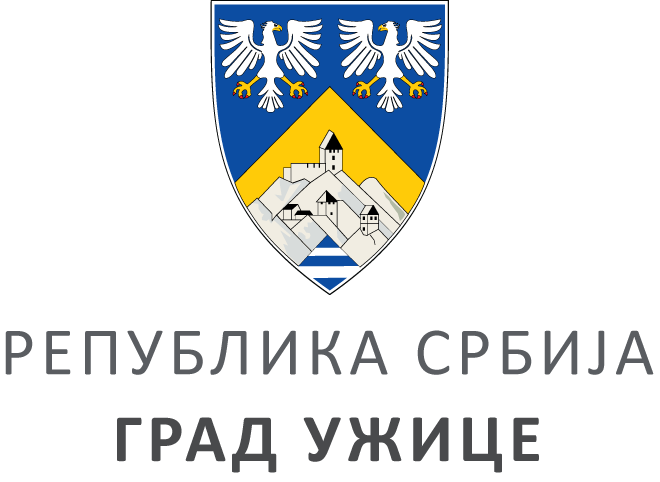 ГРАДСКА УПРАВА ЗА ИНФРАСТРУКТУРУ И РАЗВОЈГРАДСКА УПРАВА ЗА ИНФРАСТРУКТУРУ И РАЗВОЈГРАДСКА УПРАВА ЗА ИНФРАСТРУКТУРУ И РАЗВОЈГРАДСКА УПРАВА ЗА ИНФРАСТРУКТУРУ И РАЗВОЈVIII ББрој: 404-290/21ББрој: 404-290/21Датум:Датум:02.12.2021. годинеПоглављеНазив поглављаСтранаIОпшти подаци о набавци3.IIВрста, техничке карактеристике (спецификације), радова, рок извршења, место извршења евентуалне додатне услуге и сл.4. IIIИзбор учесника и додела уговора6. IVКритеријум за доделу уговора9.VСписак образаца који су саставни део конкурсне документације10. VIУпутство понуђачима како да сачине понуду23.Р.брНЕПОСТОЈАЊЕ ОСНОВА ЗА ИСКЉУЧЕЊЕНАЧИН ДОКАЗИВАЊА1.Да привредни субјект или законски заступник привредног субјекта у периоду од претходних пет година од дана истека рока за подношење понуда није правноснажно осуђен, осим ако правноснажном пресудом није утврђен други период забране учешћа у поступку набавке, за кривична дела наведена у члану 111. став 1) тачка (1) и (2) Закона о јавним набавкама;ИЗЈАВА  О НЕПОСТОЈАЊУ ОСНОВА ЗА ИСКЉУЧЕЊЕ ПРИВРЕДНОГ СУБЈЕКТА  (Образац 2. у поглављу V ове конкурсне документације), којом привредни субјект под пуном материјалном и кривичном одговорношћу изјављује да не постоје основи за искључење привредног субјекта,  у складу са чланом 111. Закона о јавним набавкама.2.Да је привредни субјект измирио доспеле порезе и доприносе за обавезно социјално осигурање или му је обавезујућим споразумом или решењем, у складу са посебним прописом, одобрено одлагање плаћања дуга, укључујући све настале камате и новчане казне;ИЗЈАВА  О НЕПОСТОЈАЊУ ОСНОВА ЗА ИСКЉУЧЕЊЕ ПРИВРЕДНОГ СУБЈЕКТА  (Образац 2. у поглављу V ове конкурсне документације), којом привредни субјект под пуном материјалном и кривичном одговорношћу изјављује да не постоје основи за искључење привредног субјекта,  у складу са чланом 111. Закона о јавним набавкама.3.Да привредни субјект није у периоду од претходне две године од дана истека рока за подношење понуда повредио обавезе у области заштите животне средине, социјалног и радног права, укључујући колективне уговоре, а нарочито обавезу исплате уговорене зараде или других обавезних исплата, укључујући и обавезе у складу с одредбама међународних конвенција које су наведене у Прилогу 8. Закона о јавним набавкама;ИЗЈАВА  О НЕПОСТОЈАЊУ ОСНОВА ЗА ИСКЉУЧЕЊЕ ПРИВРЕДНОГ СУБЈЕКТА  (Образац 2. у поглављу V ове конкурсне документације), којом привредни субјект под пуном материјалном и кривичном одговорношћу изјављује да не постоје основи за искључење привредног субјекта,  у складу са чланом 111. Закона о јавним набавкама.4.Да не постоји сукоб интереса,  а у вези члана 50. Закона о јавним набавкама;ИЗЈАВА  О НЕПОСТОЈАЊУ ОСНОВА ЗА ИСКЉУЧЕЊЕ ПРИВРЕДНОГ СУБЈЕКТА  (Образац 2. у поглављу V ове конкурсне документације), којом привредни субјект под пуном материјалном и кривичном одговорношћу изјављује да не постоје основи за искључење привредног субјекта,  у складу са чланом 111. Закона о јавним набавкама.5.Да привредни субјект није: а) покушао да изврши непримерен утицај на поступак одлучивања наручиоца; б) покушао да дође до поверљивих података који би могли да му омогуће предност у поступку набавке и в) доставио обмањујуће податке који могу да утичу на одлуке које се тичу искључења привредног субјекта, избора привредног субјекта или доделе уговораР.бр.КРИТЕРИЈУМИ ЗА ИЗБОР ПРИВРЕДНОГ СУБЈЕКТАНАЧИН ДОКАЗИВАЊА1.Стручни капацитет:Да привредни субјект има у радном односу на неодређено или одређено време или ангажоване по основу уговора ван радног односа одговорне пројектанте са личним лиценцама и то:Овај критеријум доказује се достављањем следећих докумената УЗ ПОНУДУ:- доказ о радном статусу и то: за носиоца лиценце који је запослен код понуђача  доставља се фотокопија уговора о раду, односно за носиоца лиценце који није запослен код понуђача: фотокопија уговора о делу или уговора о обављању привремених и повемених послова или  уговора о допунском раду или другог уговора у складу са Законом о раду из ког се види радно ангажовање и - копија личне лиценце.НАЗИВ ОБРАСЦАБРОЈ ОБРАСЦА1.Образац понудеОБРАЗАЦ БР. 12.Изјава привредног субјекта о непостојању Основа за искључење привредног субјекта ОБРАЗАЦ БР. 23.Изјава подизвођача о непостојању Основа за искључење привредног субјектаОБРАЗАЦ БР. 34.Модел уговораОБРАЗАЦ БР. 45.Образац структуре понуђене ценеОБРАЗАЦ БР. 5Назив:Адреса:Матични бро:Порески идентификациони број (ПИБ):Име особе за контакт:Адреса електронске поште (e-mail):Телефон:Телефакс:Број рачуна понуђача и назив банке:Лице овлашћено за потписивање уговораДа ли је привредни субјект уписан у регистар понуђача у Републици Србији)? ДАНЕАко је одговор да наведите интернет страницу на којој је регистрација доступна:А) САМОСТАЛНО Б) СА ПОДИЗВОЂАЧЕМВ) КАО ЗАЈЕДНИЧКУ ПОНУДУ1)Назив подизвођача:Адреса:Матични број:Порески идентификациони број:Име особе за контакт:Вредност или проценат укупне вредности набавке који ће извршити подизвођач:Део предмета набавке који ће извршити подизвођач:2)Назив подизвођача:Адреса:Матични број:Порески идентификациони број:Име особе за контакт:Вредност или проценат укупне вредности набавке који ће извршити подизвођач:Део предмета набавке који ће извршити подизвођач:1)Назив учесника у заједничкој понуди:Адреса:Матични број:Порески идентификациони број:Име особе за контакт:2)Назив учесника у заједничкој понуди:Адреса:Матични број:Порески идентификациони број:Име особе за контакт:Укупна цена без ПДВ-а Укупна цена са ПДВ-омРок и начин плаћањаПлаћање на основу оверене фактуре/рачуна у складу са Законом о роковима измирења новчаних обавеза у комерцијалним трансакцијама („Службени гласник РС”, бр. 119/12, 68/15 и 113/2017). Плаћање се врши уплатом на рачун понуђача.Понуђачу није дозвољено да захтева аванс.Начин плаћања:- по достављању пројекта за грађевинску дозволу (ПГД), - по достављању Пројекта за извођење (ПЗИ).Рок за израдуРок за израду ПГД _____ календарских дана од дана закључења уговора (не дужи од 30) (уписати) Рок за израду ПЗИ ______ календарских дана од добијања грађевинске дозволе (не дужи од 30) (уписати)Рок важења понуде_____ дана (минимум 90) од дана отварања понуда (уписати)ЗА НАРУЧИОЦАЗА ПРУЖАОЦА УСЛУГЕНАЧЕЛНИКМилоје МарићМП.Предмет ЈН број VIII 404-290/21Израда Пројекта за грађевинску дозволу (ПГД) и Пројекта за извођење (ПЗИ)  за објекат Спортска сала са пратећим садржајем за потребе ОШ „Душан Јерковић“- УжицеУкупна цена без пдв-аУкупна цена са пдв-ом123Израда Пројекта за грађевинску дозволу (ПГД)Израда Пројекта за извођење (ПЗИ)УКУПНО:Датум:Потпис овлашћеног лица